Prvenstvo  Grada  Zagreba  u  badmintonu za  djevojčice  i dječake osnovnih škola održano je u utorak, 8.11.2022.  godine  na Zagrebačkom velesajmu, Paviljon 25.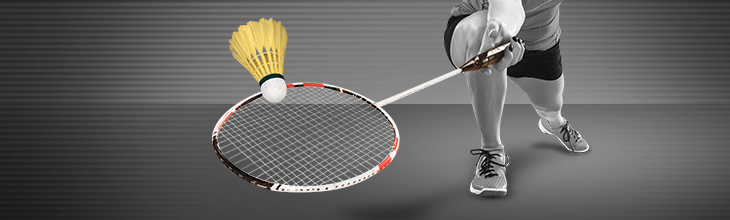 U natjecanju djevojčica osnovnih škola sudjelovale su 23 ekipe sa 97 djevojčica i ostvareno je 46 ekipnih nastupa.OŠ DOBRIŠE CESARIĆA Sastav ekipe: Nina Jembrih, Leona Klepac, Lara Radelić, Rea Ramona Rusan                                             Mentor/voditelj: Dubravka Basić Vidović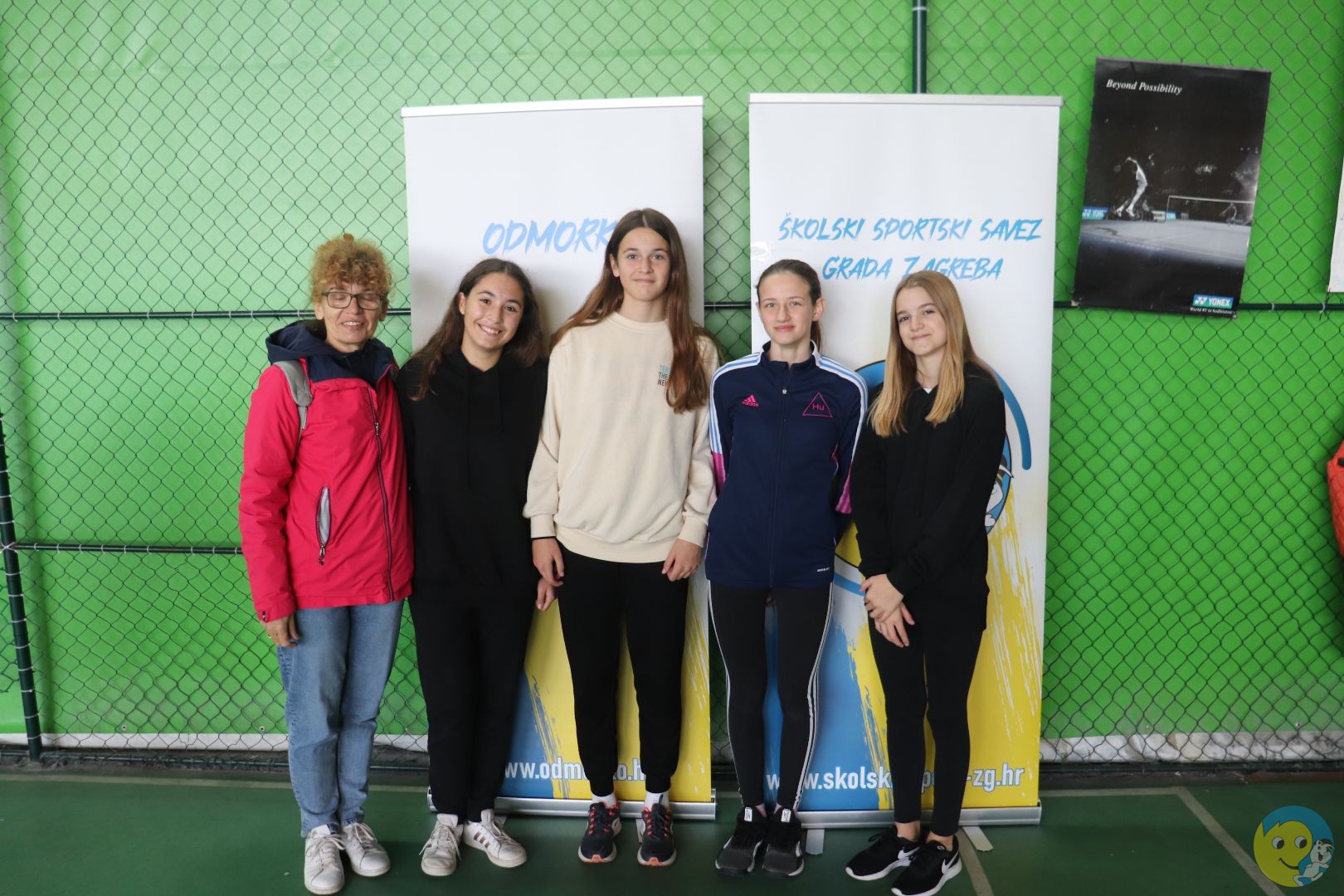 REZULTATI:file:///C:/Users/GS/Downloads/4141-101-4-184_22-447.pdfU natjecanju dječaka osnovnih škola sudjelovale su 24 ekipe sa 94 dječaka i ostvareno je 48 ekipnih nastupa.OŠ DOBRIŠE CESARIĆA Sastav ekipe: Mak Kikaš, Lovro Prpić, Franjo Rep, Vito Sokol 
                     Mentor/voditelj: Dubravka Basić Vidović  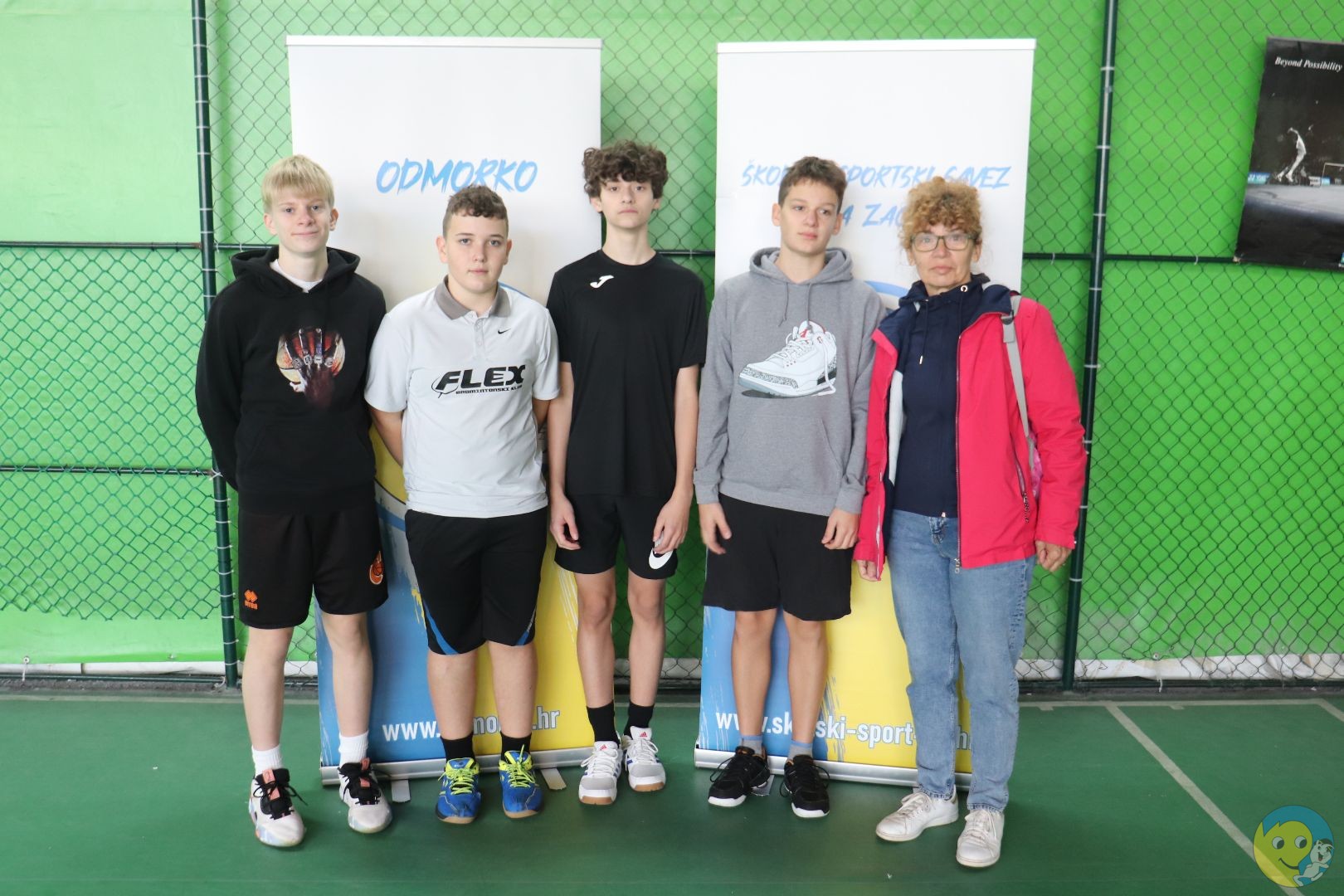 REZULTATI:https://skolski-sport-zg.hr/index.php?rubrika=sport&id=784
 
 
 
 
 
 